You are invited to attend a fun day of golf and dinner benefitting youth baseball.  Each year the proceeds from the golf outing go towards continuing improvements for our program.  In the past, proceeds have gone for the new batting cages, small diamond new scoreboard and much more.  This year’s proceeds will go to help for purchase of a new big scoreboard on the large diamond.  You don’t need to be a great golfer to golf; we are all baseball players.Registration @ 11:00.  Best Ball Tournament starts at Noon.Please complete and return form by 6-01-2016.Please make checks payable to:Cross Plains Baseballc/o Jim Nonn7813 County Road KCross Plains, WI  53528Pay by credit cardFor additional information contact Jim Nonn 608-279-4769 or Stan Nonn 608-798-2020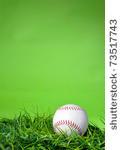 Cross Plains Youth Baseball 6th Annual Golf OutingWednesday, June 15, 2016 12:00 NoonLake Wisconsin Country Club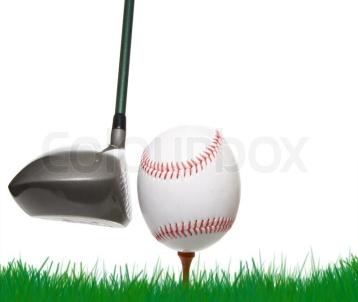 Team Name:.                                                                 .Team Contact Person:.                                                 .Phone: .                                      .      EMAIL: .                                                           .Golfer 1:.                                    .      Dinner Choice:  Steak or VegetarianGolfer 2:.                                    .      Dinner Choice:  Steak or VegetarianGolfer 3:.                                    .      Dinner Choice:  Steak or VegetarianGolfer 4:.                                    .      Dinner Choice:  Steak or VegetarianDinner Only Guest:.                                     .  Dinner Choice:  Steak or VegetarianDinner Only Guest:.                                     .  Dinner Choice:  Steak or VegetarianNumber of Golfers .           . x $90 = $ .              .Dinner Only Guests .          . x $30 = $ .              .Hole Sponsorship .             . x $100 = $ .            .Total Payment			        = $ .            .Dinner and Program will be at Coach’s Club in Cross Plains.5:30 – Cocktails  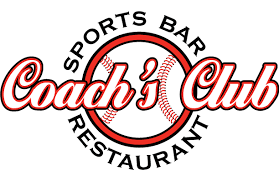 6:30 – Dinner7:30 – Program